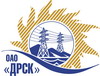 Открытое акционерное общество«Дальневосточная распределительная сетевая  компания»Протокол заседания Закупочной комиссии по вскрытию конвертов поступивших на закрытый запрос цен г. БлаговещенскПРЕДМЕТ ЗАКУПКИ:Закрытый  запрос цен на право заключения договора на выполнение работ по Закупка 50 «Выполнение мероприятий по технологическому присоединению заявителей  на территории функционирования филиала "ЮЯЭС"лот 5 «Строительство ЛЭП 0,4 кВ для технологического присоединения заявителей до 15 кВт в Алданском районе, в том числе ПИР» для нужд филиала ОАО «ДРСК» «ЮЯЭС».Дата и время процедуры вскрытия конвертов: 26.05.2014 г. в 10:00 (время Благовещенское)Основание для проведения закупки (ГКПЗ и/или реквизиты решения ЦЗК): ГКПЗ 2014 г.Планируемая стоимость закупки в соответствии с ГКПЗ или решением ЦЗК: Лот № 5 -  739 441,58 руб. Информация о результатах вскрытия конвертов:В адрес Организатора закупки поступили заявки на участие: лот №5 - 2.Вскрытие конвертов было осуществлено членами Закупочной комиссии.Дата и время начала процедуры вскрытия конвертов с заявками на участие в закупке: 10:00 (время благовещенское) 26.05.2014 г.Место проведения процедуры вскрытия: ОАО «ДРСК» г. Благовещенск, ул. Шевченко 28, каб. 244.В конвертах обнаружены заявки следующих Участников закупки:РЕШИЛИ:Утвердить протокол заседания Закупочной комиссии по вскрытию поступивших на открытый запрос предложений конвертов.Ответственный секретарь Закупочной комиссии 2 уровня	Моторина О.А.Технический секретарь Закупочной комиссии 2 уровня	Бражников Д.С.№ 352/УКС-В26.03.2014Наименование и адрес участникаЦена заявки, руб. без учета НДСУсловиялот 5 «Строительство ЛЭП 0,4 кВ для технологического присоединения заявителей до 15 кВт в Алданском районе, в том числе ПИР» для нужд филиала ОАО «ДРСК» «ЮЯЭС».лот 5 «Строительство ЛЭП 0,4 кВ для технологического присоединения заявителей до 15 кВт в Алданском районе, в том числе ПИР» для нужд филиала ОАО «ДРСК» «ЮЯЭС».лот 5 «Строительство ЛЭП 0,4 кВ для технологического присоединения заявителей до 15 кВт в Алданском районе, в том числе ПИР» для нужд филиала ОАО «ДРСК» «ЮЯЭС».ИП Кузовков В.Ю. (Россия, Республика Саха (Якутия) г. Алдан, ул. Кузнецова, 37 кв. 7)720 000,67  (НДС не предусмотрен)Условия финансирования: Без аванса. Оплата производится за каждый выполненный этап с оформлением акта сдачи-приемки выполненных работ по этапу и счета, с последующем оформлением счета-фактуры. Расчет производится путем перечисления денежных средств на расчетный счет Подрядчика в течение  30 (тридцати) календарных дней с момента подписания актов сдачи-приемки выполненных работ обеими сторонами. Окончательный расчет производится после устранения Подрядчиком замечаний Заказчика и получения положительного заключения по выполненной документации на основании акта выполненных работ по последнему этапу и счета.Срок выполнения работ:Начало: с момента заключения договора .Окончание: согласно ТЗ.Гарантийные обязательства:Гарантия подрядчика на своевременное и качественное выполнение работ, а так же устранение дефектов, возникших по его вине составляет не менее 36 месяцев со дня подписания акта ввода в эксплуатацию. Гарантия на материалы и оборудование, поставляемые подрядчиком составляет 36 месяцев.Настоящее предложение имеет правовой статус оферты и действует до 24 августа  2014 г.ООО "Электросервис" (Россия, Республика Саха (Якутия) г. Алдан, ул. Зинштейна, д. 26)738 511,32  (НДС не предусмотрен)Условия финансирования: Без аванса. Текущие платежи выплачиваются Заказчиком (ежемесячно или за этап) в течение 30 (тридцати) календарных дней с момента подписания актов выполненных работ обеими сторонами. Окончательная оплата производится в течение 30 (тридцати) календарных дней со дня подписания акта ввода в эксплуатацию.Срок выполнения работ:Начало: с момента заключения договора .Окончание: согласно ТЗ.Гарантийные обязательства:Гарантия подрядчика на своевременное и качественное выполнение работ, а так же устранение дефектов, возникших по его вине составляет не менее 36 месяцев со дня подписания акта ввода в эксплуатацию. Гарантия на материалы и оборудование, поставляемые подрядчиком составляет 36 месяцев.Настоящее предложение имеет правовой статус оферты и действует до 20 июня  2014 г.